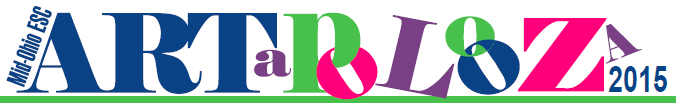 Registration Information:Registration Information:Registration Information:Your Name(s):  School District:School Building/Grade Levels:E-mail:School District:School Building/Grade Levels:Cell Phone:School Phone:School Phone:Table and/or Display Boards Needed:                                                                                                                                                           How Many?Table and/or Display Boards Needed:                                                                                                                                                           How Many?Table and/or Display Boards Needed:                                                                                                                                                           How Many?Rectangular Tables (18” wide, 72” long, 29” high) Rectangular Tables (18” wide, 72” long, 29” high) Free Standing Peg Boards (4 ft. x 8 ft.)Please check one:        SINGLE SIDED            DOUBLE SIDEDFree Standing Peg Boards (4 ft. x 8 ft.)Please check one:        SINGLE SIDED            DOUBLE SIDEDStudents in Senior ShowcaseStudents in Senior ShowcaseRound tables (60 inches)  Round tables (60 inches)  Table Top Display BoardsTable Top Display BoardsARTWORK SET-UP:ARTWORK TEAR DOWN:ARTWORK TEAR DOWN:Monday, March 30th from Noon – 7:00 p.m.Friday, April 3rd from Noon. – 6:00 p.m.Friday, April 3rd from Noon. – 6:00 p.m.Awards will be held on Thursday, April 2nd from 6:00 – 7:00 p.m. with awards ceremony at 6:30 p.m.Awards will be held on Thursday, April 2nd from 6:00 – 7:00 p.m. with awards ceremony at 6:30 p.m.Awards will be held on Thursday, April 2nd from 6:00 – 7:00 p.m. with awards ceremony at 6:30 p.m.Registration Deadline is March 11, 2020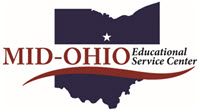 The Artapolooza Art Display participation fee is $25.00 for non-client districts. There is no cost to client/member districts.TO REGISTER YOU MUST E-MAIL, FAX, OR MAIL THIS FORM TO: Jenny Pennell, Pennell.jennifer@moesc.net419-774-5520 ext. 2606 || Mid-Ohio Educational Service Center, 890 West Fourth Street, Suite 100, Mansfield, OH 44906Registration Deadline is March 11, 2020The Artapolooza Art Display participation fee is $25.00 for non-client districts. There is no cost to client/member districts.TO REGISTER YOU MUST E-MAIL, FAX, OR MAIL THIS FORM TO: Jenny Pennell, Pennell.jennifer@moesc.net419-774-5520 ext. 2606 || Mid-Ohio Educational Service Center, 890 West Fourth Street, Suite 100, Mansfield, OH 44906Registration Deadline is March 11, 2020The Artapolooza Art Display participation fee is $25.00 for non-client districts. There is no cost to client/member districts.TO REGISTER YOU MUST E-MAIL, FAX, OR MAIL THIS FORM TO: Jenny Pennell, Pennell.jennifer@moesc.net419-774-5520 ext. 2606 || Mid-Ohio Educational Service Center, 890 West Fourth Street, Suite 100, Mansfield, OH 44906